  액티브 시티즌 참가 신청서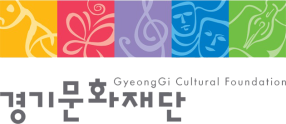 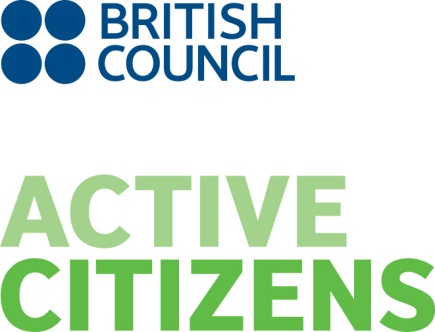 [별첨] 개인정보 수집·활용 동의서성명(Full name)직업(Occupation)생년월일(Date of Birth)주소(Address)전화번호(Telephone number)이메일 주소(Email address)액티브 시티즌 프로그램 참가 신청 이유를 서술하시오. (300자 내외)문화예술을 기반으로 한 사회적 활동을 통해 지역사회에서 더 나은 삶을 살기 위해 노력한 경험들을 기술하시오. (500자 내외)아래의 액티브 시티즌 프로그램 참가자에게 요구되는 역량 중 본인의 직장, 학교, 지역사회에서의경험을 토대로 어떠한 역량을 가지고 있는지 기술하시오. (500자 내외)- 지역사회와 정체성에 대한 관심 및 감각- 지역 네트워크 형성 (e.g. 사회적인, 전문적인, 종교적인 네트워크 등)- 학습에 대한 관심과 폭 넓은 시야- 좋은 의사소통 능력- 공정성과 사회 정의를 위한 가치액티브 시티즌의 소제목인 ‘세계적으로 연결된, 지역적으로 참여하는(Globally connected, locally engaged)’ 본인에게 어떻게 의미가 있는지 서술하시오. (300자 내외)프로그램에 참가하며 진행하고 싶은 지역 사회변화 프로젝트(Social Action Project)가 있다면,프로젝트 아이디어나 내용에 대해 서술하시오. (300자 내외)사회변화 활동을 위한 아이디어나 그러한 활동을 도와줄 수 있는 네트워크가 있다면 서술하시오. (300자 내외)개인 정보 수집 및 이용과 관련하여 다음의 몇 가지 사항을 안내 드리오니, 관련내용을 숙지하신 후 해당 내용에 동의하여 주시기 바랍니다. 귀하께서는 개인정보 동의를 거부할 권리가 있으며, 액티브 시티즌 프로그램 참가자 심사에 필요한 최소한의 개인정보 수집이 불가능할 경우에는 정상적인 심사가 진행되지 않을 수 있음을 알려드립니다. 1. 수집하는 개인정보의 항목 및 구분 수집된 개인 정보는 액티브 시티즌 프로그램 참가자 선정을 위하여 참가신청서류에 포함된 아래의 개인정보를 수집하여 경기상상캠퍼스 프로그램 홍보 및 주한영국문화원의 홍보까지 활용하고 있습니다.- 수집항목: 참가신청서류에 포함된 성명, 생년월일, 연락처 등 개인정보2. 개인정보의 제3자 제공지원자의 개인정보를 원칙적으로 외부에 제공하지 않습니다. 다만 액티브 시티즌의 공동주최 기관인 주한영국문화원과 프로그램 참가자 선정을 위하여 평가위원에게 제공되는 참가신청서류에 포함된 개인정보는 사전에 동의한 경우에 제한적으로 제공됩니다.- 제공하는 항목 : 참가신청서류에 포함된 성명, 소속, 경력 등 개인정보- 제공 목적 : 프로그램 참가자 선정, 경기상상캠퍼스 및 주한영국문화원 홍보3. 거부권 및 거부 시 불이익위 개인정보의 수집·이용·제공과 관련하여 개인정보 동의를 거부할 수 있습니다. 다만, 위 개인정보는 프로그램 참가자 선정을 위한 참가신청서류에 포함되어 있는 정보로, 참가자를 선정함에 있어서의 역량 판단 등을 위하여 제3자 제공이 필요한 정보이므로 원활한 선정을 위하여 동의하여 주시기 바랍니다.<개인정보 수집·이용·제공 동의>개인정보 수집 및 제3자에 개인정보 제공: (     )동의함     (     )동의하지 않음※ 개인정보 제공자가 동의한 내용외의 다른 목적으로 활용하지 않으며, 제공된 개인정보의 이용을 거부하고자 할 때에는 개인정보 관리책임자를 통해 열람, 정정, 삭제를 요구할 수 있음.「개인정보보호법」등 관련 법류에 의거하여 본인은 위와 같이 개인정보의 수집 및 제3자 제공에 동의함.2017년    월     일위 동의자 : 	        	 (서명 또는 날인)서명이 반드시 필요하오니 서명 이미지를 첨부하여 주시거나, 날인하여 스캔해주시기 바랍니다. 